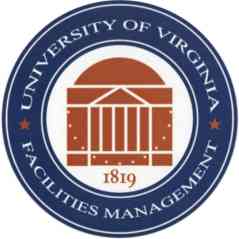 HECO-13.1CERTIFICATE OF COMPLETION BY A/E OF RECORDDate:	     To:	Facilities Planning & ConstructionUniversity of Virginia575 Alderman RoadCharlottesville, Virginia   22903PROJECT TITLE:      Project Code:      ; Work Order #      ; PIMS #      In accordance with the requirements of the Contract between the University and  A/E name and based upon the knowledge gained in the performance of the A/E Services provided in said Contract, the undersigned hereby states that the above named Project was fully completed in accordance with the requirements of the Contract Documents (including submission of Record Documents) on the following date:      All applicable tests, certificates and regulatory inspections required by the Virginia Uniform Statewide Building Code (VUSBC), dated      , which was the basis of the design of the Project, have been performed and the University has been provided with a copy of each report. A copy of the Final Report of Structural & Special Inspections (HECO-13.1b) is attached to this certificate.  All deficiencies noted during the inspection have been corrected or resolved.The handicapped standards required by the University Facility Design Guidelines have been met.The University has been provided with a copy of all warranties and guarantees, including their starting date(s), written and unwritten, required by the Contract Documents.Substantial Completion for this project was achieved on  date    .  By contract Final Completion was required 30 days from this date.  The circumstances of any extension of time to achieve Final Completion are noted below:A/E Firm Name: 	     A/E Address: 		     By: 			_____________________Title:			     									The following document is attached to and made a part of this Certificate:Final Report of Structural & Special Inspections (HECO-13.1b)